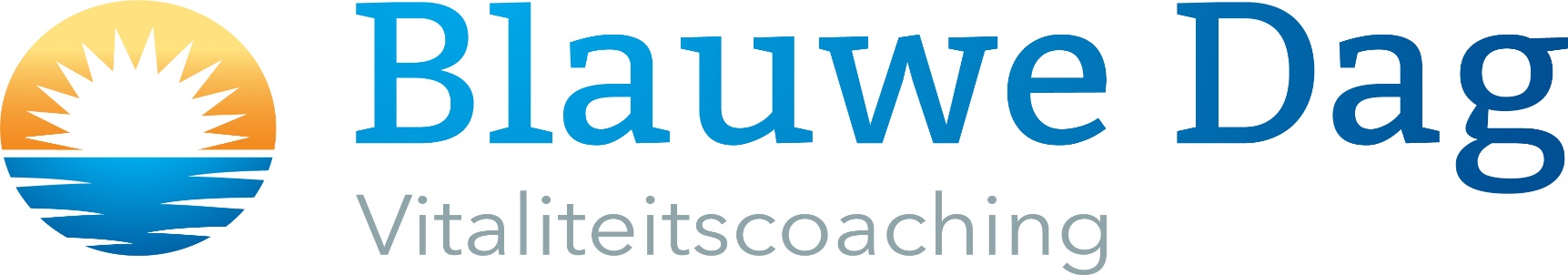 De Nederlandse vitaliteitsmeter: de Vita-16©De volgende uitspraken gaan over hoe u zich voelde de afgelopen maand. Weet u niet zeker wat u moet antwoorden op een vraag? Geef dan het best mogelijke antwoord op een schaal van 1 (zelden) tot 7 (altijd).1 t/m 5 = Dimensie Energie; 6 t/m 11 = Dimensie motivatie; 12 t/m 16 = Dimensie veerkrachtReferentie: Strijk JE, Wendel-Vos GCW, Picavet HSJ, Hofstetter H, Hildebrandt VH. Wat is vitaliteit en hoe is het te meten? Kerndimensies van vitaliteit en de Nederlandse vitaliteitsmeter. TSG 2015; 93(1):32-401	2Zelden	Soms1	2Zelden	Soms1	2Zelden	Soms3	4Af en	Regel-toe	matig5	6Meestal		Bijna altijd7Altijd1Ik heb genoeg energie om al mijn dagelijkseactiviteiten te kunnen volbrengen☐	☐☐	☐☐	☐☐2Ik bruis van de energie☐	☐☐	☐☐	☐☐3Mijn batterij is 100% opgeladen aan het begin van de dag☐	☐☐	☐☐	☐☐4Na het avondeten zit ik nog vol energie☐	☐☐	☐☐	☐☐5Ik verheug mij op elke nieuwe dag☐	☐☐	☐☐	☐☐6Ik maak plannen voor de toekomst☐	☐☐	☐☐	☐☐7Als ik een doel heb, maak ik direct plannenom dit doel te bereiken☐	☐☐	☐☐	☐☐8Het behalen van mijn doelen maakt mij gelukkig☐	☐☐	☐☐	☐☐9Ik krijg energie van het maken van toekomstplannen☐	☐☐	☐☐	☐☐10Ik vind het heel erg belangrijk om mijn doelen werkelijkheid te laten worden☐	☐☐	☐☐	☐☐11Ik ga meteen aan de slag met nieuwe uitdagingen☐	☐☐	☐☐	☐☐12Ik kan heel goed omgaan met tegenslagen☐	☐☐	☐☐	☐☐13Ik kan heel goed oplossingen vinden inmoeilijke situaties☐	☐☐	☐☐	☐☐14Na een moeilijke periode ben ik snel weer deoude☐	☐☐	☐☐	☐☐15Door mijn ervaring voel ik mij sterker in moeilijke tijden☐	☐☐	☐☐	☐☐16Elke ervaring in het leven maakt mij sterker☐	☐☐	☐☐	☐☐